Anexo XVIIIMini-tutorial.Cuando hayamos realizado todas las fotografías, sacaremos la tarjeta SD y la insertamos en la ranura correspondiente del portátil.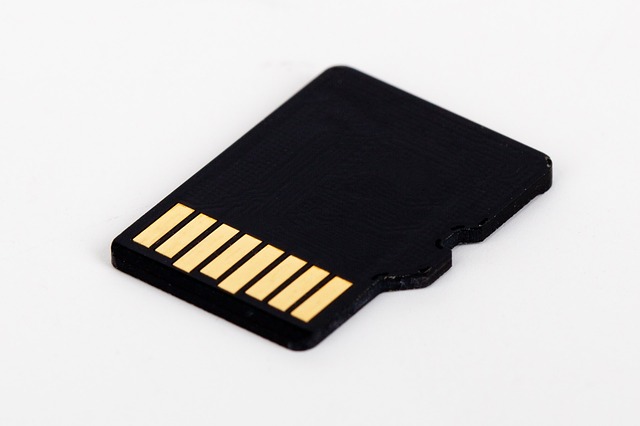 Fuente imagenBuscamos la carpeta de la cámara. La abrimos y cada imagen tiene que contener un número para luego clasificarlo en la tabla.Si tienes dudas pídeme ayuda.Mucha suerte.